Banque de la République           		       Bujumbura, le 09 mars 2020 du Burundi  ANNONCE AU PUBLICConcerne : Adjudication des Obligations du TrésorLa Banque de la République du Burundi procède, pour le compte du Ministère des Finances, du Budget et de la Coopération au Développement Economique, à l’appel d’offres de souscription aux Obligations du Trésor dans les conditions suivantes : Nombre de titres mis aux enchères : 80.000 Caractéristiques communes:Valeur nominale d’une Obligation du Trésor : 100.000 BIF.Coupons : 8% ; 9,00% ; 10,00% ; 11% et 11,50% l’an du nominal, respectivement pour les Obligations à 2 ; 3 ; 4 ; 5 et 6 ans, payables annuellement. Prix : proposés par les souscripteurs.Les prix sont exprimés en % de la valeur nominale du titre avec 2 décimales.Date limite de dépôt des soumissions : mercredi, 11 mars 2020 à 09h 00’ pour les offres sur papier et à 10h00’ pour les offres électroniques.Lieu :   -   BRB, Service Marché Monétaire, 1er étage, bureau n° 1.45, ou-   Site intranet du Dépositaire Central des Titres (pour les participants directs CSD)Date d’adjudication : mercredi, 11 mars 2020 à 10h 10 min. Date de jouissance : jeudi, 12 mars 2020.Nombre minimal de titres par offre : 1.000 titres.Pour chaque offre, le nombre de titres doit être un multiple de 1.000 titres.Chaque soumission peut porter sur un maximum de 5 offres.Caractéristiques spécifiques:       Obligations à 2 ans, série n° BIOT02220312 Emission n° BIOT02220312/010/20             Nombre de Titres : 20.000         Date d’échéance : le 12 mars 2022. Obligations à 3 ans, série n° BIOT03230312 Emission n° BIOT03230312/011/20             Nombre de Titres : 20.000         Date d’échéance : le 12 mars 2023.  Obligations à 4 ans, série n° BIOT04240312  Emission n° BIOT04240312/011/20             Nombre de Titres : 20.000         Date d’échéance : le 12 mars 2024.Obligations à 5 ans, série n° BIOT05250312 Emission n° BIOT05250312/012/20             Nombre de Titres : 10.000         Date d’échéance : le 12 mars 2025.Obligations à 6 ans, série n° BIOT06260312 Emission n° BIOT06260312/009/20             Nombre de Titres : 10.000         Date d’échéance : le 12 mars 2026.Les offres dont le nombre de titres est supérieur à celui qui est annoncé ci-dessus pour chaque terme seront rejetées.Le Comité d’adjudication se réserve le droit de modifier le nombre de titres mis aux enchères ou de déclarer l’appel d’offres infructueux. Les offres retenues donneront lieu à un débit automatique du compte du souscripteur par           l’intermédiaire de son banquier au profit du compte courant du Trésor.A l’échéance, le remboursement du principal et des coupons se fera par le débit d’office du compte courant du Trésor ouvert à la BRB sans aucune autre formalité.BANQUE DE LA REPUBLIQUE DU BURUNDI                B.P. 705 BUJUMBURA  Tél: (257)22 22 51 42 - Fax : (257) 22 22 31 28 - E-mail : brb@brb.bi - Site web : www.brb.bi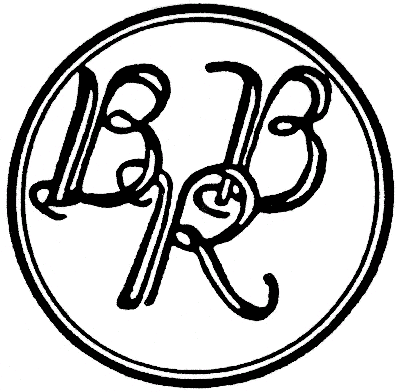 